CURRICULUM VITAE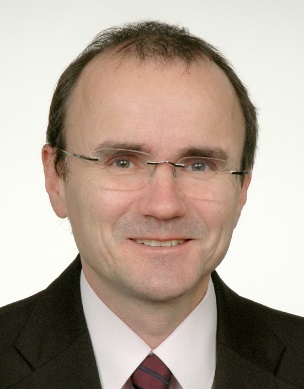 Full name: 		Michal Lošťák, PhD.Born: 			3. 12. 1963, ŠumperkContact:		e-mail: lostak@pef.czu.cz			Phone: +420 22438 2311Employment: 	Professor			Czech University of Life Sciences Prague			Faculty of Economics and Management			Department of Humanities			Kamýcká 129, Praha – SuchdolEducation:2017	Czech University of Life Sciences, Prague. Professor in Management  2007 	Czech University of Life Sciences Prague, Faculty of Economics and Management, study field: Regional development (Associate professor)1995 – 2002	Charles University in Prague, Faculty of Social Sciences, PhD. in Sociology (PhD.)1988	Charles University in Prague, Faculty of Arts, MA in Philosophy (PhDr.)1982 – 1987 	Belorussian State University Minsk (former USSR), Philosophy, Sociology and Methodology of Science Work experience:Since 2017 	Czech University of Life Sciences Prague, Faculty of Economics and Management, Full ProfessorSince 2014	Czech University of Life Sciences Prague, Faculty of Economics and Management, Department of Humanities, Head of DepartmentSince 2010	Czech University of Life Sciences Prague, First Vice-Rector and Vice-Rector for International Relations2007 -2017	Czech University of Life Sciences Prague, Faculty of Economics and Management, associate professor2003 – 2010	Czech University of Life Sciences Prague, Faculty of Economics and Management, Vice Dean for International Relations,1998 – 2015	External member of the Department of Sociology of the Institute of sociological studies, Faculty of Social Sciences, Charles University Prague (lecturing in course: Transformation of possibilities of development of the Czech countryside) 1994 – 2007	Czech University of Life Sciences Prague, Faculty of Economics, Department of Humanities, assistant professor 1990 – 1994	University of Agriculture Prague, Department of Humanities, junior research fellow1989 – 1990 		University of Agriculture Prague, assistantResearch interest: Regional development, rural development (EU LEADER approach related to social capital), social and cultural context of farming and foods, socioeconomic aspects of organic farming and organic food, sustainable agriculture, globalization and farming communities.International experience (long term international stays):1995	Ten-weeks at the Department of Rural Sociology, University of Missouri, Columbia, USA1996	FAO Rural Development International Workshop, Gdll, Hungary2001	Expert workshops on gender and participatory research methods in Central and Eastern European countries, Borovets, Bulgaria, Cluj-Napoca, RomaniaMembership in Scientific Associations and editorial boards:Since 2002 		Member of European Society for Rural Sociology2010-2018:	Editorial board of Sociologia Ruralis (ISSN 0038-0199, Wiley-Blackwell publishers)Since 2007 	Editorial board Agricultural Economics (Zemědělská ekonomika) ISSN  0139-570X (published by Czech Academy of Agricultural Sciences)  2008-2013 	Editorial board Eastern European Countryside ISSN  1232-8855 (published in Torun, Poland by Nicolas Copernicus University)Research and projects activities:Grants participation:		2019 – 2021	Name: Erasmus+ (key action 2): Master of Sciences in Sustainable Food Production Systems. Intoruducing study programme in sustainable food production into universities in Albania, Kosovo and Bosnia and Herzegovina. Project coordinator: Prof. Dr. Renata Kongoli, Agricultural University of Tirana, Albania. 2018 – 2021	Name: Kulturní tradice českého rybářství ve světle jejího využití v cestovním ruchu a krajinotvorbě (in English: Cultural tradition of Czech fishery and its utilization in tourism and landscape-forming). Project coordinator: Czech University of Life Sciences Prague, Michal Lošťák.  Grant of Czech Ministry of Culture2017 – 2019	Name: Study of socio-technical transition of agrarian sector towards in higher sustainability; Main coordinator: doc. Mgr. Ing. Lukáš Zagata, PhD., Czech University of Life Sciences, Faculty of Economics and Management; Grant agency Czech Science Foundation (GAČR ČR) 2015 – 2018	Name: Erasmus+ (key activity 2): Sustainable Agriculture and Rural Development (https://sarud.uni-hohenheim.de). Introducing study programme in sustainable rural development into Russian and Kazakh universities. Project coordinator: Prof. Martin Dieterich, University of Hohenheim-Stuttgart. 2012-2014	Name: Data network for better European organic market information (http://www.organicdatanetwork.net); Main coordinator: Prof. Dr. Raffaele Zanoli, Università Politecnica delle Marche, Ancona, (Italy); Grant agency: EU 7FP Collaborative Project targeted to a special group (such as SMEs)2011-2013	Name: Farming transitions: Pathways towards regional sustainablity of agriculture in Europe (http://www.farmpath.eu); Main coordinator: Dr. Lee-Ann Sutherland, The James Hutton Institute, (Unite Kingdom); Grant agency: EU 7FP Collaborative, small or medium-scale focused research project 2008-2011	Name: Economic analysis of certification systems for organic food and farming (http://www.certcost.org); Main coordinator: Prof. Dr. Stephan Dabbert, Institute for farm economics, University of Hohenheim-Stuttgart (Germany); Grant agency EU 7FP Collaborative, small or medium-scale focused research project 2005-2008  	Name: Encouraging Collective Farmers Marketing Initiatives (http://www.cofami.org); Main coordinator: Ir. H. Renting, Dr.Ir.H. Wiskerke, Wageningen University (the Netherlands), Department of Social Science, Rural Sociology Group; Grant agency: EU 6FP STREP (contract number SSPE-CT-2005-006541)1997-1999 	Name: Institutional Transformation in Czech Agriculture: The Behaviour of Non-farming Private Landowners;	Main coordinator: Michal Lošťák; Grant agency: Research Support Scheme of the Open Society Institute/Higher Education Support Programme1993-1996	Name: Rural Employment and Rural Regeneration in Post-socialist Central Europe  (the Czech lands, Hungary, Poland and Slovakia); Main coordinator: Dr. N. Swain, Centre for Central and Eastern European Studies, University of Liverpool; Grant agency: European Union COST research program (contract number CIPA CT92-3022);Publications:		ResearcherID: 	R-9263-2016			ORCID: 		0000-0003-2723-7289			Scopus Author ID:  	54987668900			H-index: 		6			Sum of the Times Cited: 	85Most important publications:Hudečková H., Lošťák, M. (1992). Privatization in Czechoslovak Agriculture: Results of a 1990 Sociological Survey. Sociologia Ruralis 32 (2-3): 287-304. Hudečková, H., Lošťák, M. (1992). The Influence of Collectivization and Decollectivization on the Development of Rural Communities in the Czech Republic. Journal of Rural Cooperation 20 (2): 111-126.Hudečková, H., Lošťák, M. (1997). Reactions to Globalization and Integration in the Czech Agro-Food Complex. Journal of Rural Cooperation 25 (2): 83-99.Hudečková, H. Lošťák, M. (2002). O rurální sociologii ve výuce a výzkumu na České zemědělské univerzitě v Praze (Rural sociology in education and research at the Czech University of agriculture in Prague). Sociologický časopis 38 (1-2): 89-99 Gorlach, K., Lostak, M. Mooney, P.H. (2008). Agriculture, communities, and new social movements: East European ruralities in the process of restructuring. Journal of Rural Studies 24 (2): 161-171 Lošťák. M., Hudečková, H. 2008. Agriculture and farming related activities: their actors and position in the LEADER approach. Agricultural Economics (Zemědělská ekonomika) 54 (6): 245-262.Lošťák, M. Hudečková, H. 2010. Preliminary results of the Leader+ approach in the Czech Republic. Agricultural Economics (Zemědělská ekonomika) 56 (6): 249-265. Tisenkopfs, T., Kovách, I., Lošťák, M., Šumane, S. 2010. Rebuilding and Failing Collectivity: Specific Challenges for Collective Market Initiatives in Post-Socialist Countries. International Journal of Sociology of Agriculture & Food, 18 (1): 70-88.  Available at:  http://www.ijsaf.org/archive/18/1/tisenkopfs.pdfZagata, L. Lošťák. M. 2012. In Goodness We Trust. The Role of Trust and Institutions Underpinning Trust in the Organic Food Market. Sociologia Ruralis 52 (4): 470-487.Lošťák, M., Karanikolas, P., Draganova M., Zagata L. 2015. Local quality and certification schemes as new forms of governance in sustainability transitions. Pp. 157 – 169 in Transitions Pathways towards Sustainability in Agriculture (Case studies from Europe). Edited by Lee-Ann Sutherland, Ika Darnhofer, Geoff A. Wilson and Lukas Zagata. Wallingford: CAB International Boukalová, K., Kolářová, A., Lošťák, M. 2016. Tracing shift in Czech rural development paradigm (Reflections of Local Action Groups in media). Agricultural Economics-Zemědělská ekonomika 60 (4): 149-159.  Zagata, L., Hrabák, J, Lošťák, M. 2019. Post-socialist transition as a driving force of the sustainable agriculture: A case study from the Czech Republic. Agroecology and Sustainable Food Systems (in print).